BOLETÍN DE INSCRIPCIÓN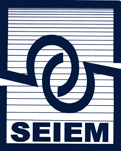 XXI SIMPOSIO DE LA SEIEMNombre y apellidos: Universidad:Dirección postal:Teléfono:Correo electrónico:Domicilio y teléfono particular:Marcar el grupo o grupos de trabajo con interés en participar:Marcar si tiene interés en participar:Envíe por correo electrónico el boletín de inscripción, junto con copia del resguardo de ingreso al Coordinador del XXI Simposio:Dr. José Mª Muñoz EscolanoCorreo: xxiseiem@unizar.esLa Cuota de Inscripción deberá ser ingresada en la cuenta de la SEIEM:Santander ES65 0049 1929 06 2510002407Cuota de Inscripción (hasta 30-06-2017)* Opción de hacerse socio al inscribirse en el SimposioCuotas de inscripción (a partir de 01-07-2017)Incremento en 30 euros fuera de la fecha límite de inscripción al SimposioAprendizaje de la GeometríaDidáctica del Análisis MatemáticoDidáctica de la Estadística, Probabilidad y CombinatoriaPensamiento Numérico y AlgebraicoHistoria de las Matemáticas y Educación MatemáticaConocimiento y Desarrollo Profesional del ProfesorInvestigación en Educación Matemática InfantilDidáctica de la Matemática como Disciplina CientíficaReunión de jóvenes investigadoresSesión de formación y docencia universitariaASISTENTECuota (€)Cuota + cena (€)Socios de la SEIEM y Sociedades con convenio100120No socios145165Jubilados6080Estudiantes de Doctorado socios (justificación de matrícula o de tutor)4565Estudiantes de Doctorado no socios (justificación de matrícula o de tutor)85*105